СОВЕТ ДЕПУТАТОВ МУНИЦИПАЛЬНОГО ОБРАЗОВАНИЯ«КАРАМАС-ПЕЛЬГИНСКОЕ» КИЯСОВСКОГО РАЙОНА УДМУРТСКОЙ РЕСПУБЛИКИР Е Ш Е Н И ЕО порядке представления лицом, замещающим муниципальную должность, сведений о своих доходах, расходах, об имуществе и обязательствах имущественного характера и сведений о доходах, расходах, об имуществе и обязательствах имущественного характера членов своей семьи, порядке проверки указанных сведений и их размещения на официальных сайтах органов местного самоуправления и предоставления этих сведений средствам массовой информации для опубликования Принято Советом депутатов 	28 апреля 2016 годамуниципального образования "Карамас-Пельгинское" В соответствии с Федеральным законом от 6 октября 2003 года № 131-ФЗ «Об общих принципах организации местного самоуправления в Российской Федерации», Федеральным законом от 25 декабря 2008 года № 273-ФЗ «О противодействии коррупции», Федеральным законом от 3 декабря 2012 года № 230-ФЗ «О контроле за соответствием расходов лиц, замещающих государственные должности, и иных лиц их доходам» и Уставом муниципального образования «Карамас-Пельгинское» Совет депутатов муниципального образования «Карамас-Пельгинское» РЕШАЕТ:1. Утвердить прилагаемые:1) Положение о представлении лицом, замещающим муниципальную должность, сведений о своих доходах, расходах, об имуществе и обязательствах имущественного характера и сведений о доходах, расходах, об имуществе и обязательствах имущественного характера членов своей семьи; 2) Положение о порядке проверки достоверности и полноты представленных лицами, замещающими муниципальные должности, сведений о своих доходах, об имуществе и обязательствах имущественного характера и сведений о доходах, расходах, об имуществе и обязательствах имущественного характера членов своей семьи; 3) Положение о порядке размещения сведений о доходах, расходах, об имуществе и обязательствах имущественного характера лиц, замещающих муниципальные должности, и членов их семей на официальном сайте органов местного самоуправления муниципального образования «Киясовский район» и предоставления этих сведений средствам массовой информации для опубликования;2. Установить, что сведения о своих доходах, расходах, об имуществе и обязательствах имущественного характера и сведения о доходах, расходах, об имуществе и обязательствах имущественного характера членов своей семьи предоставляются лицами, замещающими муниципальные должности, за исключением должности Главы муниципального образования «Карамас-Пельгинское», в 2016 году не позднее 30 июня 2016 года.    3. Настоящее решение вступает в силу через десять дней после его официального опубликования.Глава муниципального образования«Карамас-Пельгинское»                                                                            Г.Р.Бигбашевд. Карамас-Пельга28 апреля 2016 года№ 152УТВЕРЖДЕНОрешением Совета депутатов МО  «Карамас-Пельгинское»от 28 апреля 2016 года № 152Положениео представлении лицом, замещающим муниципальную должность, сведений о своих доходах, расходах, об имуществе и обязательствах имущественного характера и сведений о доходах, расходах, об имуществе и обязательствах имущественного характера членов своей семьи1. Настоящим Положением определяется порядок представления лицом, замещающим муниципальную должность в органах местного самоуправления муниципального образования «Карамас-Пельгинское» (далее – лицо, замещающее муниципальную должность), сведений о полученных им доходах, о произведённых им расходах, об имуществе, принадлежащем ему на праве собственности, и об его обязательствах имущественного характера, а также сведений о доходах, расходах, об имуществе, принадлежащем на праве собственности, и об обязательствах имущественного характера членов его семьи (далее – сведения о доходах, расходах, об имуществе и обязательствах имущественного характера).Под лицом, замещающим муниципальную должность, в настоящем Положении понимается Глава муниципального образования «Карамас-Пельгинское», председатель Совета депутатов муниципального образования «Карамас-Пельгинское», депутат Совета депутатов муниципального образования «Карамас-Пельгинское».Под членами семьи в настоящем Положении понимаются супруг (супруга) и несовершеннолетние дети.2. Сведения о доходах, расходах, об имуществе и обязательствах имущественного характера представляются в виде справки по форме, согласно приложению к настоящему Положению.3. Сведения о доходах, расходах, об имуществе и обязательствах имущественного характера представляются лицом, замещающим муниципальную должность, ежегодно, не позднее 30 апреля года, следующего за отчётным.4. Лицо, одновременно замещающее две муниципальные должности (должность Главы муниципального образования «Карамас-Пельгинское» и должность депутата Совета депутатов муниципального образования «Карамас-Пельгинское», должность председателя Совета депутатов муниципального образования «Карамас-Пельгинское» и должность депутата Совета депутатов муниципального образования «Карамас-Пельгинское») представляет сведения о доходах, расходах, об имуществе и обязательствах имущественного характера только, как депутат Совета депутатов муниципального образования «Карамас-Пельгинское».   5. Сведения о доходах, расходах, об имуществе и обязательствах имущественного характера представляются и справка, предусмотренная пунктом 2 настоящего Положения, заполняется в соответствии с регистрационными, иными правоустанавливающими документами.6. Лицо, замещающее муниципальную должность, представляет ежегодно:1) сведения о своих доходах, полученных за отчётный период (с 1 января по 31 декабря) от всех источников (включая денежное содержание, пенсии, пособия, иные выплаты), а также сведения об имуществе, принадлежащем ему на праве собственности, и о своих обязательствах имущественного характера по состоянию на конец отчётного периода;2) сведения о доходах членов своей семьи, полученных за отчетный период (с 1 января по 31 декабря) от всех источников (включая заработную плату, пенсии, пособия, иные выплаты), а также сведения об имуществе, принадлежащем им на праве собственности, и об их обязательствах имущественного характера по состоянию на конец отчетного периода;3) сведения о своих расходах, а также о расходах своих супруги (супруга) и несовершеннолетних детей в случаях, установленных статьёй 3 Федерального закона от 3 декабря 2012 года № 230-ФЗ «О контроле за соответствием расходов лиц, замещающих государственные должности, и иных лиц их доходам».7. Сведения, предусмотренные пунктом 6 настоящего Положения, представляются отдельно на каждого члена семьи лица, замещающего муниципальную должность.8. Сведения о доходах, расходах, об имуществе и обязательствах имущественного характера лицом, замещающим муниципальную должность, представляются в Совет депутатов муниципального образования «Карамас-Пельгинское».9. В случае если лицо, замещающее муниципальную должность, обнаружило, что в представленных им сведениях о доходах, расходах, об имуществе и обязательствах имущественного характера не отражены или не полностью отражены какие-либо сведения либо имеются ошибки, он вправе представить уточненные сведения в течение одного месяца после окончания срока, указанного в пункте 3 настоящего Положения.10. В случае непредставления или несвоевременного представления лицом, замещающим муниципальную должность, сведений о доходах, расходах, об имуществе и обязательствах имущественного характера данный факт подлежит рассмотрению комиссией, созданной в Совете депутатов муниципального образования «Карамас-Пельгинское».11. Проверка достоверности и полноты сведений о доходах, расходах, об имуществе и обязательствах имущественного характера осуществляется в соответствии с порядком, утверждённым Советом депутатов муниципального образования «Карамас-Пельгинское».12. Сведения о доходах, расходах, об имуществе и обязательствах имущественного характера являются сведениями конфиденциального характера, если федеральным законом они не отнесены к сведениям, составляющим государственную тайну.Сведения о доходах, расходах, об имуществе и обязательствах имущественного характера предоставляются Главе Удмуртской Республики и государственным органам Удмуртской Республики в соответствии с Федеральным законом от 3 декабря 2012 года № 230-ФЗ «О контроле за соответствием расходов лиц, замещающих государственные должности, и иных лиц их доходам» и принимаемыми в соответствии с ним нормативными правовыми актами Удмуртской Республики.13. Сведения о доходах, расходах, об имуществе и обязательствах имущественного характера размещаются на официальном сайте органов местного самоуправления муниципального образования «Киясовский район», а в случае отсутствия этих сведений на официальном сайте органов местного самоуправления муниципального образования «Киясовский район» – предоставляются средствам массовой информации для опубликования по их запросам в порядке, утверждённом Советом депутатов муниципального образования «Карамас-Пельгинское».14. Лица, замещающие муниципальные должности, муниципальные служащие, иные должностные лица, в должностные обязанности которых входит работа со сведениями о доходах, расходах, об имуществе и обязательствах имущественного характера, виновные в их разглашении или использовании в целях, не предусмотренных законодательством Российской Федерации, несут ответственность в соответствии с законодательством Российской Федерации.15. Сведения о доходах, расходах, об имуществе и обязательствах имущественного характера и информация о результатах проверки достоверности и полноты этих сведений приобщаются к личному делу лица, замещающего муниципальную должность на постоянной основе.Сведения о доходах, расходах, об имуществе и обязательствах имущественного характера, представленные лицом, замещающего муниципальную должность на непостоянной основе, и информация о результатах проверки достоверности и полноты этих сведений хранятся в Совете депутатов муниципального образования «Карамас-Пельгинское».16. В случае непредставления, несвоевременного представления лицом, замещающим муниципальную должность, сведений о доходах, расходах, об имуществе и обязательствах имущественного характера, а также в случае предоставления лицом, замещающим муниципальную должность, недостоверных сведений о доходах, расходах, об имуществе и обязательствах имущественного характера, лицо, замещающее муниципальную должность, несёт ответственность в соответствии с законодательством Российской Федерации.___________________________Приложение к Положению о представлении лицом, замещающим муниципальную должность, сведений о своих доходах, расходах, об имуществе и обязательствах имущественного характера и сведений о доходах, расходах, об имуществе и обязательствах имущественного характера членов своей семьи    В  Совет депутатов муниципального образования«Карамас-Пельгинское»СПРАВКА <1>о доходах, расходах, об имуществе и обязательствахимущественного характера <2>    Я, ________________________________________________________________________________________________________________________________________,(фамилия, имя, отчество, дата рождения, серия и номер паспорта,дата выдачи и орган, выдавший паспорт)_________________________________________________________________________________________________________________________________________________________________________________________________________________,(место работы (службы), занимаемая (замещаемая) должность; в случаеотсутствия основного места работы (службы) – род занятий)зарегистрированный по адресу: _______________________________________________,                                              (адрес места регистрации)сообщаю   сведения   о   доходах,   расходах   своих,  супруги   (супруга),несовершеннолетнего ребенка (нужное подчеркнуть)______________________________________________________________________(фамилия, имя, отчество, год рождения, серия и номер паспорта,дата выдачи и орган, выдавший паспорт)______________________________________________________________________(адрес места регистрации, основное место работы (службы), занимаемая(замещаемая) должность)_______________________________________________________________________(в случае отсутствия основного места работы (службы) – род занятий)____________________________________________________________________________________________________________________________________________за отчётный период с 1 января 20__ г. по 31 декабря 20__ г., об  имуществе,  принадлежащем ____________________________________________________                    (фамилия, имя, отчество)на праве собственности, о вкладах в банках, ценных бумагах, об обязательствах имущественного характера по состоянию на «__» _______ 20__ г.Раздел 1. Сведения о доходах <3>    Раздел 2. Сведения о расходах <5>    Раздел 3. Сведения об имуществе    3.1. Недвижимое имущество   3.2. Транспортные средства Раздел 4. Сведения о счетах в банках и иных кредитных организациях    Раздел 5. Сведения о ценных бумагах    5.1. Акции и иное участие в коммерческих организациях и фондах   5.2. Иные ценные бумагиИтого по разделу 5 «Сведения о ценных бумагах» суммарная декларированная стоимость ценных бумаг, включая доли участия в коммерческих организациях (руб.), ___________________________________.Раздел 6. Сведения об обязательствах имущественного характера    6.1. Объекты недвижимого имущества, находящиеся в пользовании <20>    6.2. Срочные обязательства финансового характера <24>    Достоверность и полноту настоящих сведений подтверждаю.«__» _______________ 20__ г. ________________________________________                                  (подпись лица, представляющего сведения)__________________________________________________________________(Ф.И.О. и подпись лица, принявшего справку)--------------------------------<1> Заполняется собственноручно или с использованием специализированного программного обеспечения.<2> Сведения представляются лицом, замещающим муниципальную должность, отдельно на себя, на супругу (супруга) и на каждого несовершеннолетнего ребёнка.<3> Указываются доходы (включая пенсии, пособия, иные выплаты) за отчетный период.<4> Доход, полученный в иностранной валюте, указывается в рублях по курсу Банка России на дату получения дохода.<5> Сведения о расходах представляются в случаях, установленных статьёй 3 Федерального закона от 3 декабря 2012 года № 230-ФЗ «О контроле за соответствием расходов лиц, замещающих государственные должности, и иных лиц их доходам». Если правовые основания для представления указанных сведений отсутствуют, данный раздел не заполняется.<6> Указываются наименование и реквизиты документа, являющегося законным основанием для возникновения права собственности. Копия документа прилагается к настоящей справке.<7> Указывается вид собственности (индивидуальная, долевая, общая); для совместной собственности указываются иные лица (Ф.И.О. или наименование), в собственности которых находится имущество; для долевой собственности указывается доля лица, сведения об имуществе которого представляются.<8> Указываются наименование и реквизиты документа, являющегося законным основанием для возникновения права собственности, а также в случаях, предусмотренных частью 1 статьи 4 Федерального закона от 7 мая 2013 года № 79-ФЗ «О запрете отдельным категориям лиц открывать и иметь счета (вклады), хранить наличные денежные средства и ценности в иностранных банках, расположенных за пределами территории Российской Федерации, владеть и (или) пользоваться иностранными финансовыми инструментами», источник получения средств, за счет которых приобретено имущество.<9> Указывается вид земельного участка (пая, доли): под индивидуальное жилищное строительство, дачный, садовый, приусадебный, огородный и другие.<10> Указывается вид собственности (индивидуальная, общая); для совместной собственности указываются иные лица (Ф.И.О. или наименование), в собственности которых находится имущество; для долевой собственности указывается доля лица, сведения об имуществе которого представляются.<11> Указываются вид счёта (депозитный, текущий, расчётный, ссудный и другие) и валюта счёта.<12> Остаток на счёте указывается по состоянию на отчётную дату. Для счётов в иностранной валюте остаток указывается в рублях по курсу Банка России на отчётную дату.<13> Указывается общая сумма денежных поступлений на счёт за отчётный период в случаях, если указанная сумма превышает общий доход лица, замещающего муниципальную должность, и его супруга (супруги) за отчётный период и два предшествующих ему года. В этом случае к справке прилагается выписка о движении денежных средств по данному счёту за отчётный период. Для счётов в иностранной валюте сумма указывается в рублях по курсу Банка России на отчётную дату.<14> Указываются полное или сокращенное официальное наименование организации и её организационно-правовая форма (акционерное общество, общество с ограниченной ответственностью, товарищество, производственный кооператив, фонд и другие).<15> Уставный капитал указывается согласно учредительным документам организации по состоянию на отчётную дату. Для уставных капиталов, выраженных в иностранной валюте, уставный капитал указывается в рублях по курсу Банка России на отчётную дату.<16> Доля участия выражается в процентах от уставного капитала. Для акционерных обществ указываются также номинальная стоимость и количество акций.<17> Указываются основание приобретения доли участия (учредительный договор, приватизация, покупка, мена, дарение, наследование и другие), а также реквизиты (дата, номер) соответствующего договора или акта.<18> Указываются все ценные бумаги по видам (облигации, векселя и другие), за исключением акций, указанных в подразделе 5.1 «Акции и иное участие в коммерческих организациях и фондах».<19> Указывается общая стоимость ценных бумаг данного вида исходя из стоимости их приобретения (если её нельзя определить – исходя из рыночной стоимости или номинальной стоимости). Для обязательств, выраженных в иностранной валюте, стоимость указывается в рублях по курсу Банка России на отчётную дату.<20> Указываются по состоянию на отчётную дату.<21> Указывается вид недвижимого имущества (земельный участок, жилой дом, дача и другие).<22> Указываются вид пользования (аренда, безвозмездное пользование и другие) и сроки пользования.<23> Указываются основание пользования (договор, фактическое предоставление и другие), а также реквизиты (дата, номер) соответствующего договора или акта.<24> Указываются имеющиеся на отчётную дату срочные обязательства финансового характера на сумму, равную или превышающую 500 000 руб., кредитором или должником по которым является лицо, сведения об обязательствах которого представляются.<25> Указывается существо обязательства (заём, кредит и другие).<26> Указывается вторая сторона обязательства: кредитор или должник, его фамилия, имя и отчество (наименование юридического лица), адрес.<27> Указываются основание возникновения обязательства, а также реквизиты (дата, номер) соответствующего договора или акта.<28> Указываются сумма основного обязательства (без суммы процентов) и размер обязательства по состоянию на отчётную дату. Для обязательств, выраженных в иностранной валюте, сумма указывается в рублях по курсу Банка России на отчётную дату.<29> Указываются годовая процентная ставка обязательства, заложенное в обеспечение обязательства имущество, выданные в обеспечение обязательства гарантии и поручительства.УТВЕРЖДЕНОрешением Совета депутатов МО  «Карамас-Пельгинское»от 28 апреля 2016 года № 152Положениео порядке проверки достоверности и полноты представленных лицами, замещающими муниципальные должности, сведений о своих доходах, об имуществе и обязательствах имущественного характера и сведений о доходах, об имуществе и обязательствах имущественного характера членов своей семьи1. Настоящим Положением определяется порядок осуществления проверки достоверности и полноты представленных лицами, замещающими муниципальные должности в органах местного самоуправления муниципального образования «Карамас-Пельгинское» (далее – лица, замещающие муниципальные должности), сведений о своих доходах, об имуществе и обязательствах имущественного характера и сведений о доходах, об имуществе и обязательствах имущественного характера членов своей семьи (далее – сведения о доходах, об имуществе и обязательствах имущественного характера).2. Проверка, предусмотренная пунктом 1 настоящего Положения (далее – проверка), осуществляется комиссией, созданной в Совете депутатов муниципального образования «Карамас-Пельгинское», (далее – лица, уполномоченные на проведение проверки), по решению Главы муниципального образования «Карамас-Пельгинское» (в отношении сведений, представленных депутатами представительного органа муниципального образования).3. Решение, предусмотренное пунктом 2 настоящего Положения, оформляется в письменной форме отдельно в отношении каждого лица, замещающего муниципальную должность.4. Основанием для осуществления проверки является информация, представленная в письменном виде лицу, уполномоченному в соответствии с пунктом 2 настоящего Положения принимать решение о проведении проверки:1) правоохранительными органами, иными государственными органами, органами местного самоуправления и их должностными лицами;2) должностными лицами кадровых служб органов местного самоуправления муниципального образования «Карамас-Пельгинское», ответственными за работу по профилактике коррупционных и иных правонарушений;3) постоянно действующими руководящими органами политических партий и зарегистрированных в соответствии с законом иных общероссийских общественных объединений, не являющихся политическими партиями;4) Общественной палатой Российской Федерации, Общественной палатой Удмуртской Республики, Общественным советом муниципального образования «Киясовский район»;5) общероссийскими, республиканскими или муниципальными средствами массовой информации.5. Информация анонимного характера не может служить основанием для проверки.6. Проверка осуществляется в срок, не превышающий 60 дней со дня принятия решения о ее проведении. Срок проверки может быть продлен до 90 дней лицом, принявшим решение о ее проведении.7. Лица, уполномоченные на проведение проверки, осуществляют проверку самостоятельно.8. При осуществлении проверки лица, уполномоченные на проведение проверки, вправе:1) проводить беседу с лицом, замещающим муниципальную должность;2) изучать представленные лицом, замещающим муниципальную должность, сведения о доходах, об имуществе и обязательствах имущественного характера и дополнительные материалы;3) получать от лица, замещающего муниципальную должность, пояснения по представленным им сведениям о доходах, об имуществе и обязательствах имущественного характера и иным материалам;4) направлять обращения в органы прокуратуры Российской Федерации, иные федеральные государственные органы, территориальные органы федеральных государственных органов, государственные органы субъектов Российской Федерации, органы местного самоуправления, в организации (далее – органы и организации) об имеющихся у них сведениях о доходах, об имуществе и обязательствах имущественного характера лица, замещающего муниципальную должность, его супруги (супруга) и несовершеннолетних детей;5) наводить справки у физических лиц и получать от них информацию с их согласия;6) осуществлять анализ сведений, представленных лицом, замещающим муниципальную должность, иных сведений.9. В обращении, предусмотренном подпунктом 4 пункта 8 настоящего Положения, указываются:1) фамилия, имя, отчество руководителя органа или организации, в которые направляется обращение;2) нормативный правовой акт, на основании которого направляется обращение;3) фамилия, имя, отчество, дата и место рождения, место регистрации, жительства и (или) пребывания, должность и место работы (службы), вид и реквизиты документа, удостоверяющего личность, лица, замещающего муниципальную должность, его супруги (супруга) и несовершеннолетних детей, сведения о доходах, об имуществе и обязательствах имущественного характера которых проверяются;4) содержание и объём сведений, подлежащих проверке;5) срок представления запрашиваемых сведений;6) фамилия, инициалы и номер телефона лица, подготовившего обращение;7) идентификационный номер налогоплательщика (в случае направления запроса в налоговые органы Российской Федерации);8) другие необходимые сведения.10. Лица, уполномоченные на проведение проверки, обеспечивают:1) уведомление в письменной форме лица, замещающего муниципальную должность, о начале в отношении его проверки и разъяснение ему содержания подпункта 2 настоящего пункта – в течение 2 рабочих дней со дня получения соответствующего решения;2) проведение в случае обращения лица, замещающего муниципальную должность, беседы с ним, в ходе которой он должен быть проинформирован о том, какие сведения о доходах, об имуществе и обязательствах имущественного характера подлежат проверке, – в течение 7 рабочих дней со дня обращения лица, замещающего муниципальную должность, а при наличии уважительной причины – в срок, согласованный с лицом, замещающим муниципальную должность.11. По окончании проверки лица, уполномоченные на проведение проверки, обязаны ознакомить лицо, замещающее муниципальную должность, с результатами проверки с соблюдением законодательства Российской Федерации о государственной тайне.12. Лицо, замещающее муниципальную должность, вправе:1) давать пояснения в письменной форме в ходе проверки, по результатам проверки;2) представлять дополнительные материалы и давать по ним пояснения в письменной форме в ходе проверки;3) обращаться к лицам, уполномоченным на проведение проверки, с подлежащим удовлетворению ходатайством о проведении с ним беседы по вопросам, указанным в подпункте 2 пункта 10 настоящего Положения.13. Пояснения, указанные в пункте 12 настоящего Положения, приобщаются к материалам проверки.14. Лицо, уполномоченное на проведение проверки, представляет лицу, принявшему решение о проведении проверки, доклад о результатах проверки не позднее 3 рабочих дней со дня ее окончания.В докладе должно содержаться одно из следующих предложений:1) об отсутствии оснований для применения к лицу, замещающему муниципальную должность, мер юридической ответственности;2) о применении к лицу, замещающему муниципальную должность, мер юридической ответственности;3) о направлении материалов проверки в органы прокуратуры, правоохранительные органы.15. Сведения о результатах проверки с письменного согласия лица, принявшего решение о её проведении, не позднее 3 рабочих дней со дня представления доклада о результатах проверки предоставляются лицом, уполномоченным на проведение проверки, с одновременным уведомлением об этом лица, замещающего муниципальную должность, в отношении которого проводилась проверка, правоохранительным и налоговым органам, иным государственным органам, органам местного самоуправления и их должностным лицам, постоянно действующим руководящим органам политических партий и зарегистрированных в соответствии с законом иных общероссийских общественных объединений, не являющихся политическими партиями, Общественной палате Российской Федерации, Общественной палате Удмуртской Республики, Общественному совету муниципального образования «Карамас-Пельгинское», общероссийским, республиканским или муниципальным средствам массовой информации, предоставившим информацию, явившуюся основанием для проведения проверки, с соблюдением законодательства Российской Федерации о персональных данных и государственной тайне.16. Глава муниципального образования «Карамас-Пельгинское» (по результатам проверки сведений, представленных депутатами представительного органа муниципального образования), рассмотрев доклад о результатах проверки и соответствующее предложение, указанные в пункте 14 настоящего Положения, принимает одно из следующих решений:1) о применении к лицу, замещающему муниципальную должность, мер юридической ответственности (в случае, если в соответствии с законодательством и Уставом муниципального образования «Карамас-Пельгинское» применение таких мер ответственности относится к компетенции Главы муниципального образования «Карамас-Пельгинское»);2) о внесении на рассмотрение Совета депутатов муниципального образования «Карамас-Пельгинское» вопроса о применении к лицу, замещающему муниципальную должность, мер юридической ответственности (в случае, если в соответствии с законодательством и Уставом муниципального образования «Карамас-Пельгинское» применение таких мер ответственности относится к компетенции Совета депутатов муниципального образования «Карамас-Пельгинское»);3) о направлении материалов проверки в органы прокуратуры, правоохранительные органы.17. Материалы проверки хранятся в органе местного самоуправления, где лицо замещает муниципальную должность, в течение трех лет со дня ее окончания, после чего передаются в архив._________________________________УТВЕРЖДЕНОрешением Совета депутатов МО  «Карамас-Пельгинское»от 28 апреля 2016 года № 152Положениео порядке размещения сведений о доходах, расходах, об имуществе и обязательствах имущественного характера лиц, замещающих муниципальные должности, и членов их семей на официальном сайте органов местного самоуправления муниципального образования «Киясовский район»  и предоставления этих сведений средствам массовой информации для опубликования1. Настоящий Порядок устанавливает порядок размещения сведений о доходах, расходах, об имуществе и обязательствах имущественного характера лиц, замещающих муниципальные должности в органах местного самоуправления муниципального образования «Карамас-Пельгинское» (далее – лица, замещающие муниципальные должности), их супруг (супругов) и несовершеннолетних детей (далее – сведения о доходах, расходах, об имуществе и обязательствах имущественного характера) в информационно-телекоммуникационной сети «Интернет» на официальном сайте органов местного самоуправления муниципального образования «Киясовский район» (далее – официальный сайт), а также по предоставлению этих сведений общероссийским, республиканским и муниципальным средствам массовой информации (далее – средства массовой информации) для опубликования в связи с их запросами.2. На официальном сайте размещаются и средствам массовой информации предоставляются для опубликования следующие сведения о доходах, расходах, об имуществе и обязательствах имущественного характера:1) перечень объектов недвижимого имущества, принадлежащих лицу, замещающему муниципальную должность, его супруге (супругу) и несовершеннолетним детям на праве собственности или находящихся в их пользовании, с указанием вида, площади и страны расположения каждого из них;2) перечень транспортных средств с указанием вида и марки, принадлежащих на праве собственности лицу, замещающему муниципальную должность, его супруге (супругу) и несовершеннолетним детям;3) декларированный годовой доход лица, замещающего муниципальную должность, его супруги (супруга) и несовершеннолетних детей;4) сведения об источниках получения средств, за счет которых совершены сделки по приобретению земельного участка, иного объекта недвижимого имущества, транспортного средства, ценных бумаг, долей участия, паев в уставных (складочных) капиталах организаций, если общая сумма таких сделок превышает общий доход лица, замещающего муниципальную должность, и его супруги (супруга) за три последних года, предшествующих отчетному периоду.3. В размещаемых на официальном сайте и предоставляемых средствам массовой информации для опубликования сведениях о доходах, расходах, об имуществе и обязательствах имущественного характера запрещается указывать:1) иные сведения, кроме указанных в пункте 2 настоящего Положения, о доходах лица, замещающего муниципальную должность, его супруги (супруга) и несовершеннолетних детей, об имуществе, принадлежащем на праве собственности названным лицам, и об их обязательствах имущественного характера;2) персональные данные супруги (супруга), детей и иных членов семьи лица, замещающего муниципальную должность;3) данные, позволяющие определить место жительства, почтовый адрес, телефон и иные индивидуальные средства коммуникации лица, замещающего муниципальную должность, его супруги (супруга), детей и иных членов семьи;4) данные, позволяющие определить местонахождение объектов недвижимого имущества, принадлежащих лицу, замещающему муниципальную должность, его супруге (супругу), детям, иным членам семьи на праве собственности или находящихся в их пользовании;5) информацию, отнесенную к государственной тайне или являющуюся конфиденциальной.4. Сведения о доходах, расходах, об имуществе и обязательствах имущественного характера, указанные в пункте 2 настоящего Положения, за весь период замещения лицом муниципальной должности, а также сведения о доходах, расходах, об имуществе и обязательствах имущественного характера его супруги (супруга) и несовершеннолетних детей, находятся на официальном сайте и ежегодно обновляются в течение 30 рабочих дней со дня истечения срока, установленного для их подачи.5. Размещение на официальном сайте сведений о доходах, расходах, об имуществе и обязательствах имущественного характера, указанных в пункте 2 настоящего Положения обеспечивается Главой муниципального образования «Карамас-Пельгинское».6. Глава муниципального образования «Карамас-Пельгинское»:1) в течение 3 рабочих дней со дня поступления запроса от средства массовой информации сообщает о нем лицу, замещающему муниципальную должность, в отношении которого поступил запрос;2) в случае, если запрашиваемые сведения отсутствуют на официальном сайте в течение 7 рабочих дней со дня поступления запроса от средства массовой информации обеспечивает предоставление ему сведений, указанных в пункте 2 настоящего Положения; 3) в случае, если запрашиваемые сведения размещены на официальном сайте, в течение 7 рабочих дней со дня поступления запроса от средства массовой информации сообщает ему об этом с указанием адреса размещения. ____________________________________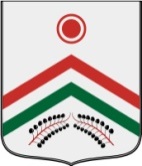 № п/п№ п/пВид доходаВеличина дохода <4> (руб.)Величина дохода <4> (руб.)122233Доход по основному месту работыДоход по основному месту работыДоход по основному месту работы2Доход от педагогической и научной деятельностиДоход от педагогической и научной деятельностиДоход от педагогической и научной деятельности3Доход от иной творческой деятельностиДоход от иной творческой деятельностиДоход от иной творческой деятельности4Доход от вкладов в банках и иных кредитных организацияхДоход от вкладов в банках и иных кредитных организацияхДоход от вкладов в банках и иных кредитных организациях5Доход от ценных бумаг и долей участия в коммерческих организацияхДоход от ценных бумаг и долей участия в коммерческих организацияхДоход от ценных бумаг и долей участия в коммерческих организациях6Иные доходы (указать вид дохода):1)2)3)Иные доходы (указать вид дохода):1)2)3)Иные доходы (указать вид дохода):1)2)3)7Итого доход за отчетный периодИтого доход за отчетный периодИтого доход за отчетный период№ п/пВид приобретенного имуществаСумма сделки (руб.)Источник получения средств, за счёт которых приобретено имуществоОснование приобретения <6>123451Земельные участки:1)2)3)2Иное недвижимое имущество:1)2)3)2Иное недвижимое имущество:1)2)3)2Иное недвижимое имущество:1)2)3)2Иное недвижимое имущество:1)2)3)3Транспортные средства:1)2)3)4Ценные бумаги:1)2)3)№ п/пВид и наименование имуществаВид собствен-ности <7>Место-нахождение (адрес)Площадь (кв. м)Основание приобретения и источник средств <8>1234561Земельные участки <9>:1)2)2Жилые дома, дачи:1)2)3Квартиры:1)2)4Гаражи:1)2)5Иное недвижимое имущество:1)2)№ п/пВид, марка, модель транспортного средства, год изготовленияВид собственности <10>Место регистрации12341Автомобили легковые:11)12)2Автомобили грузовые:21)22)3Мототранспортные средства:31)32)4Сельскохозяйственная техника:41)45Водный транспорт:51)56Воздушный транспорт:61)62)7Иные транспортные средства:71)72)№ п/пНаименование и адрес банка или иной кредитной организацииВид и валюта счёта <11>Дата открытия счётаОстаток на счёте <12> (руб.)Сумма поступивших на счёт денежных средств <13> (руб.)123456123№ п/пНаименование и организационно-правовая форма организации <14>Место-нахождение организации (адрес)Уставный капитал <15> (руб.)Доля участия <16>Основание участия <17>12345612345№ п/пВид ценной бумаги <18>Лицо, выпустившее ценную бумагуНоминальная величина обязательства (руб.)Общее количествоОбщая стоимость <19> (руб.)123456123456№ п/пВид имущества <21>Вид и сроки пользования <22>Основание пользования <23>Местонахождение (адрес)Площадь (кв. м)123456123№ п/пСодержание обязательства <25>Кредитор (должник) <26>Основание возник-новения <27>Сумма обязательства/размер обязательства по состоянию на отчётную дату <28> (руб.)Условия обяза-тельства <29>1234561/2/3/